Activité 3 : Compléter le tableau en observant les potions réalisées par le professeur Rogue. 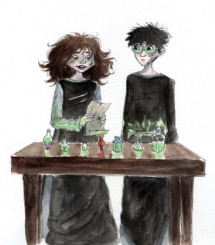 Contenu de la Fiole(Ecrire sur l’étiquette)ObservationsType de mélangeHomogène/hétérogène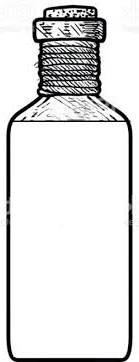 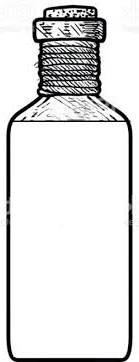 